                  39-ое заседание 27-созыва                            ҠАРАР                                                                          РЕШЕНИЕ          18 июнь  2019 й.	                            №  218                         18 июня 2019 г.              Ҡашка а.	             с. КашкиноОб утверждении квалификационных требований для замещения должностей муниципальной службы в органах местного самоуправления сельского поселения Кашкинский сельсовет муниципального района Аскинский район Республики БашкортостанВ соответствии со статьей 9 Федерального закона от 02.03.2007  № 25-ФЗ  «О муниципальной службе в Российской Федерации», Законом Республики Башкортостан от 16.07.2007   № 453-з «О муниципальной службе в Республике Башкортостан», руководствуясь статьей 35 Федерального закона от 06.10.2003  №131-ФЗ «Об общих принципах организации местного самоуправления в Российской Федерации», Совет сельского поселения Кашкинский сельсовет муниципального района Аскинский район Республики Башкортостан р е ш и л :Утвердить квалификационные требования для замещения должностей муниципальной службы в органах местного самоуправления сельского поселения Кашкинский сельсовет муниципального района Аскинский район Республики Башкортостан в новой редакции (прилагается).Решение Совета сельского поселения Кашкинский сельсовет № 203 от 26.06.2019 г. «Об утверждении квалификационных требованиях для замещения должностей муниципальной службы в органах местного самоуправления  сельского поселения Кашкинский сельсовет муниципального района Аскинский район Республики Башкортостан, отменить.3 .Настоящее решение обнародовать на информационном стенде в здании  администрации Кашкинский сельсовет и разместить в сети общего доступа   (Интернет)   на сайте сельского поселения Кашкинский сельсовет муниципального района Аскинский район Республики Башкортостан.       4.Настоящее решение вступает в силу после его официального обнародования.ГлаваСельского поселения Кашкинский сельсоветМуниципального района Аскинский районРеспублики Башкортостан  К.И.ШакируллинПриложение №1 к Решению Советасельского поселения Кашкинский сельсовет муниципального района Аскинский  район  Башкортостан                                                                                                                      от  18 июня 2019  № 218КВАЛИФИКАЦИОННЫЕ ТРЕБОВАНИЯдля замещения должностей муниципальной службы в органах местного самоуправления сельского поселения Кашкинский сельсовет муниципального района Аскинский район Республики Башкортостан1. Для замещения должности муниципальной службы требуется соответствие квалификационным требованиям к уровню профессионального образования, стажу муниципальной службы или стажу работы по специальности, направлению подготовки, знаниям и умениям, которые необходимы для исполнения должностных обязанностей, а также при наличии соответствующего решения представителя нанимателя (работодателя) - к специальности, направлению подготовки.2. Для замещения должностей муниципальной службы в сельском поселении  устанавливаются следующие типовые квалификационные требования:Для замещения должностей муниципальной службы устанавливаются следующие типовые квалификационные требования: 1) по высшим должностям муниципальной службы (5-я группа): высшее профессиональное образование; стаж государственной и (или) муниципальной службы или стаж работы по специальности, направлению подготовки  не менее 4 лет;         2) по главным должностям муниципальной службы (4-я группа):            наличие высшего образования не ниже уровня специалитета, магистратуры;            стаж государственной и (или) муниципальной службы или стаж работы по специальности, направлению подготовки  не менее 2 лет;          3) по ведущим должностям муниципальной службы (3-я группа):           наличие высшего образования;          без предъявления  требований к стажу;          4) по старшим должностям муниципальной службы (2-я группа):           наличие профессионального образования;          без предъявления требований к стажу;           5) по младшим должностям муниципальной службы (1-я группа):           наличие профессионального образования;          без предъявления требований к стажу. 5. Квалификационные требования к знаниям и умениям, которые необходимы для исполнения должностных обязанностей, устанавливаются в зависимости от области и вида профессиональной служебной деятельности муниципального служащего его должностной инструкцией.Должностной инструкцией муниципального служащего могут также предусматриваться квалификационные требования к специальности, направлению подготовки, которые необходимы для замещения должности муниципальной службы.6. В случае если должностной инструкцией муниципального служащего предусмотрены квалификационные требования к специальности, направлению подготовки, которые необходимы для замещения должности муниципальной службы, то при исчислении стажа работы по специальности, направлению подготовки в указанный стаж включаются периоды работы по этой специальности, этому направлению подготовки после получения гражданином (муниципальным служащим) документа об образовании и (или) о квалификации по указанным специальности, направлению подготовки.В случае если должностной инструкцией муниципального служащего не предусмотрены квалификационные требования к специальности, направлению подготовки, то при исчислении стажа работы по специальности, направлению подготовки в указанный стаж включаются периоды работы гражданина (муниципального служащего), при выполнении которой получены знания и умения, необходимые для исполнения должностных обязанностей по должности муниципальной службы, после получения им документа о профессиональном образовании того уровня, который соответствует квалификационным требованиям для замещения должности муниципальной службы.БАШҠОРТОСТАН РЕСПУБЛИКАҺЫАСҠЫН  РАЙОНЫМУНИЦИПАЛЬ РАЙОНЫНЫҢҠАШҠА  АУЫЛ  СОВЕТЫАУЫЛ  БИЛӘМӘҺЕ СОВЕТЫ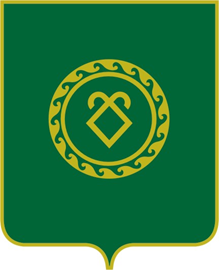 СОВЕТСЕЛЬСКОГО ПОСЕЛЕНИЯКАШКИНСКИЙ СЕЛЬСОВЕТМУНИЦИПАЛЬНОГО РАЙОНААСКИНСКИЙ РАЙОНРЕСПУБЛИКИ БАШКОРТОСТАН